Biểu 03 ĐỀ XUẤT BIÊN SOẠN SÁCH GIÁO KHOA TIẾNG DÂN TỘC THIỂU SỐ  THEO TỪNG CẤP HỌC, LỚP HỌC 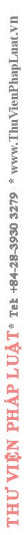  ngày…tháng ….năm 2023  Người lập biểu Thủ trưởng đơn vị (Ký, ghi rõ họ tên) (Ký tên, đóng dấu)STT Môn học Lớp 6 Lớp 7 Lớp 8 Lớp 9 Lớp  10Lớp  11Lớp  121 Tiếng Bahnar2 Tiếng Chăm3 Tiếng Êđê4 Tiếng Jrai5 Tiếng Khmer6 Tiếng Mông7 Tiếng Mnông8 Tiếng Thái